臺北市立芳和實驗國民中學108學年度芳和外展-福州山縱走活動綱要本辦法經108年10月14日行政會議通過一、活動目的(一)藉由從本校登福州山步行至木柵貓空的高強度體能活動，增進學生基礎體能、促進身心健康，養成運動習慣。(二)透過高強度的體能活動，建立學生面對挫折、克服困難、解決問題的素養，進而鍛造正向態度及自我超越的品格力。(三)連結本校課程主軸-城市探索、服務學習、人生地圖，適時融入各領域課程，引導學生探索知識面對生活，培養解決真實情境問題的能力。二、主辦單位：由學務處主辦，各處室及全體教職員工協辦。三、參與對象及人數：(一)學生-共計172人八年級-1071/24人、1072/22人、1073/22人、1074/24人，計92人。    七年級-1081/20人、1082/20人、1083/20人、1084/20人，計80人。(二)教職員工-各處室行政同仁、七、八年級導師、授課七、八年級之專任教師。(三)家長會-家長支援人力。四、活動內容(一)時間：108年11月11日(一)上午8時至下午3時30分          (路程因素可能會使回程時間延後，最遲至下午5時)。(二)概要：以班級為單位，跟隨帶隊師長行進，自本校出發，行經福州山、萬芳社區、木柵河堤前往政治大學。至萬壽橋下補給站用餐後，按照個人能力選擇後續路線，隨各路線帶隊教師前往目的地後搭貓纜返程，最後依據七年級各班計算達成人數統計得分，八年級不另計分競賽。(三)年級任務：補給點A-3號涼亭[往戀戀蟬聲休憩區](八年級各班前導A隊伍)補給點B-世界山莊(八年級各班前導B隊伍)補給點C-萬壽橋(家長補給站+前導集結點)(四)活動路線及計分方式：1.活動路線：★七年級路線芳和實中(集合出發)-辛亥路登山口-1號涼亭-2號涼亭-3號涼亭[往戀戀蟬聲休憩區](補給點A)-國道三甲隧道上-電塔-富陽叉興昌後花園-世界山莊(補給點B)-世界山莊籃球場(廁所男1女1)-捷運萬芳社區-萬壽橋下(家長補給站)【一般路線】萬壽橋下家長補給站分流a.1分-步行前往終點動物園。b.2分-經政大環山步道前往動物園南站者(乘貓纜下山至動物園站)。 c.3分-經政大環山步道前往指南宮站者(乘貓纜下山至動物園站)。d.4分-經政大風雨操場六期至樟山寺前往貓空總站(乘貓纜下山至動物園站)。--------------------------------------------------------------------------------------★八年級路線(各班分為前導A、前導B、後勤，各小隊上限8人)【前導A隊】芳和實中-3號涼亭[往戀戀蟬聲休憩區](駐點服務)-中埔山工寮(打卡)-萬壽橋。【前導B隊】芳和實中-中埔山工寮(打卡)-世界山莊(駐點服務)-萬壽橋。【後勤】同七年級路線。★【菁英路線】前導隊伍於萬壽橋下家長補給站分流A.指南宮→指南國小→樟山寺→貓空B.前導隊伍同七年級【一般路線】至樟山寺前往貓空總站。---------------------------------------------------------------------2.計分方式：★七年級1.按班級完成人數統計分數。2.違規扣分：遲到、未穿校服個人分數*0.5。★八年級1.不採計班級成績，依個人表現記錄走讀365學習護照外展成績。---------------------------------------------------------------------(四)活動流程七年級※撤退點撤退學生一律前往【捷運動物園站】集合，等待全體返程統一解散。八年級※撤退點撤退學生一律前往【捷運動物園站】集合，等待全體返程統一解散。五、工作人員及職務配置(一)分組	(二)各班隨隊人員※人力配置：33人行政-教務：5人、學務：6人、總務：4人、輔導：5人導師-七導八導：9人授課七八年級專任-4人※如有原因無法支援當日活動，需於校內協助公出教師之課務。※各處室如有人員不克支援當日活動，需由各處室協調補派同仁支援。---------------------------------------------------------------------(二)活動路線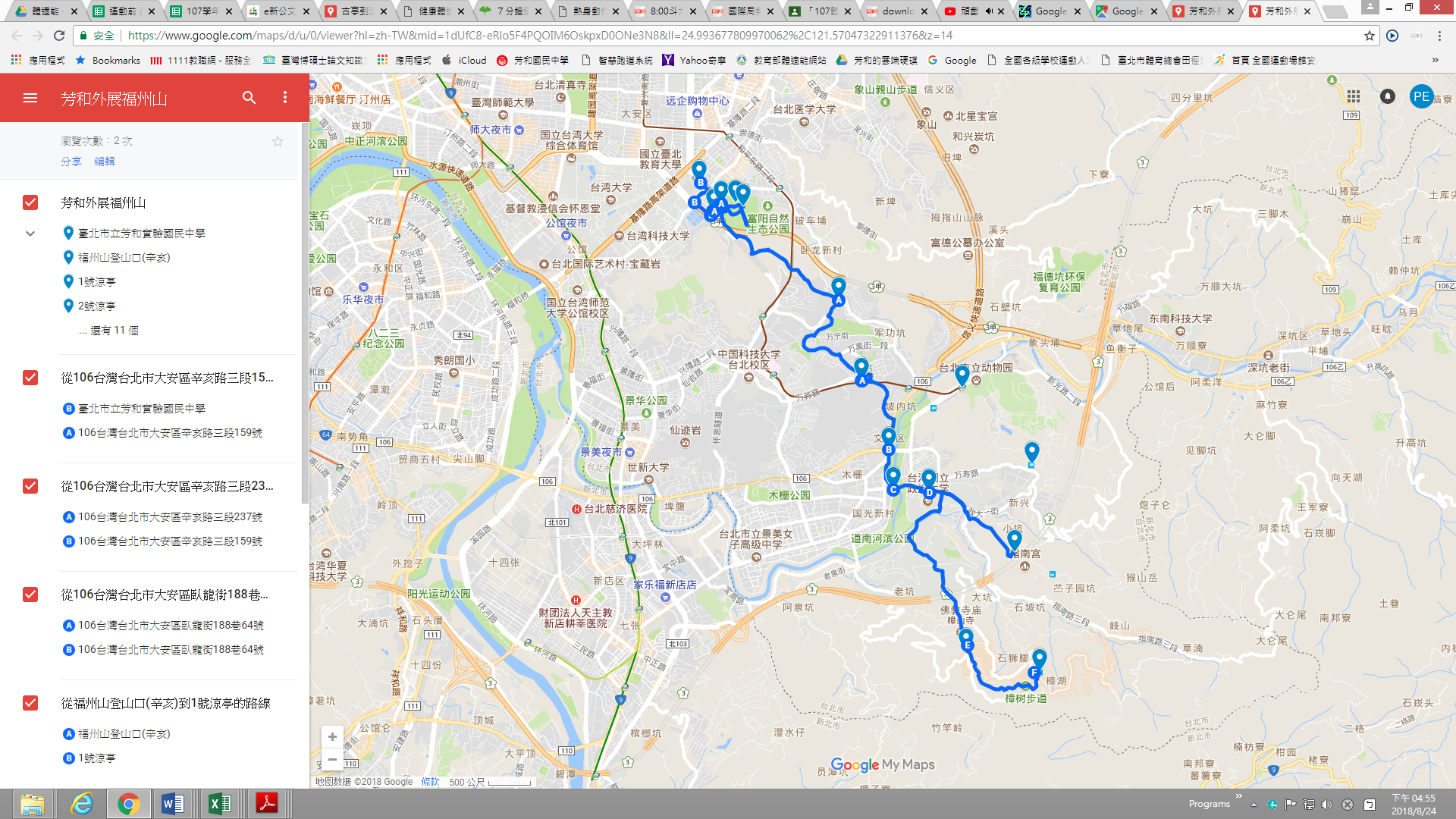 (三)活動經費預算1. 大眾運輸(四)活動安排籌備期程(五)器材清單借用1. 醫藥用品(健康中心)2. 攝影及照相器材(設備組)(六)活動備案1. 風雨無阻2.學生請自備雨衣三、附件-芳和外展競賽規程時間地點活動簡述備註說明備註說明8:00本校籃球場集合水、物資等必備物品確認水、物資等必備物品確認8:301號涼亭休息9:002號涼亭休息廁所廁所10:003號涼亭休息※補給點A-帶往麟光站返回。※補給點A-帶往麟光站返回。11:00世界山莊休息※補給點B -帶往萬芳社區站返回。※補給點B -帶往萬芳社區站返回。11:40捷運萬芳社區休息12:00萬壽橋下休息分流※補給站-由家長會佈點提供補給，進行簡易用餐。※補給站-由家長會佈點提供補給，進行簡易用餐。【一般路線】【一般路線】【一般路線】【一般路線】【一般路線】1分1分2分3分13:00至15:30河濱步道往動物園站河濱步道往動物園站政大環山步道往貓纜指南宮站政大環山步道往貓纜貓空站16:00捷運動物園站-點名就地解散放學捷運動物園站-點名就地解散放學捷運動物園站-點名就地解散放學捷運動物園站-點名就地解散放學時間地點活動簡述備註說明8:00本校籃球場集合確認服務事項、物資、路線。9:003號涼亭休息/服務※補給點A-前導A隊伍佈點提供七年級物資補給。9:30-10:30中埔山工寮打卡限定打卡點，依隊伍體能自行決定是否前往。10:30世界山莊休息/服務※補給點B-前導B隊伍佈點提供七年級物資補給。11:30萬壽橋下休息分流※補給站-由家長會佈點提供補給，進行簡易用餐。【菁英路線】【菁英路線】【菁英路線】【菁英路線】12:00至15:30政大-指南宮→指南國小→樟山寺→貓空政大-指南宮→指南國小→樟山寺→貓空政大-指南宮→指南國小→樟山寺→貓空16:00捷運動物園站-點名就地解散放學捷運動物園站-點名就地解散放學捷運動物園站-點名就地解散放學組別職稱姓名工作內容備註活動競賽組組長胡嘉洋班級路線引導，機動支援突發狀況，隨隊進行分數計算。【全班路線】1081-林坤曉1082-黃清勇1083-黃正宗1084-胡嘉洋黃柏勛【菁英路線】菁英路線-林坤曉、黃正宗3分路線-胡嘉洋、黃柏勛2分路線-黃清勇1分路線-王雅旻※如初級或中級有其中一級沒人則合併路線；如初級或中級都無人參加，則支援高級路線。活動競賽組副組長黃柏勛班級路線引導，機動支援突發狀況，隨隊進行分數計算。【全班路線】1081-林坤曉1082-黃清勇1083-黃正宗1084-胡嘉洋黃柏勛【菁英路線】菁英路線-林坤曉、黃正宗3分路線-胡嘉洋、黃柏勛2分路線-黃清勇1分路線-王雅旻※如初級或中級有其中一級沒人則合併路線；如初級或中級都無人參加，則支援高級路線。活動競賽組林坤曉班級路線引導，機動支援突發狀況，隨隊進行分數計算。【全班路線】1081-林坤曉1082-黃清勇1083-黃正宗1084-胡嘉洋黃柏勛【菁英路線】菁英路線-林坤曉、黃正宗3分路線-胡嘉洋、黃柏勛2分路線-黃清勇1分路線-王雅旻※如初級或中級有其中一級沒人則合併路線；如初級或中級都無人參加，則支援高級路線。活動競賽組黃清勇班級路線引導，機動支援突發狀況，隨隊進行分數計算。【全班路線】1081-林坤曉1082-黃清勇1083-黃正宗1084-胡嘉洋黃柏勛【菁英路線】菁英路線-林坤曉、黃正宗3分路線-胡嘉洋、黃柏勛2分路線-黃清勇1分路線-王雅旻※如初級或中級有其中一級沒人則合併路線；如初級或中級都無人參加，則支援高級路線。活動競賽組黃正宗班級路線引導，機動支援突發狀況，隨隊進行分數計算。【全班路線】1081-林坤曉1082-黃清勇1083-黃正宗1084-胡嘉洋黃柏勛【菁英路線】菁英路線-林坤曉、黃正宗3分路線-胡嘉洋、黃柏勛2分路線-黃清勇1分路線-王雅旻※如初級或中級有其中一級沒人則合併路線；如初級或中級都無人參加，則支援高級路線。導師組組長鄭中勝隨班督導，指點迷津，按各班菁英路線參與人數及情況，機動支援。【全班路線】隨班督導【菁英路線】依各班各級別參與人數調整導師跟隨路線。導師組蔡碧珍隨班督導，指點迷津，按各班菁英路線參與人數及情況，機動支援。【全班路線】隨班督導【菁英路線】依各班各級別參與人數調整導師跟隨路線。導師組張瑜珊隨班督導，指點迷津，按各班菁英路線參與人數及情況，機動支援。【全班路線】隨班督導【菁英路線】依各班各級別參與人數調整導師跟隨路線。導師組黃舒茹隨班督導，指點迷津，按各班菁英路線參與人數及情況，機動支援。【全班路線】隨班督導【菁英路線】依各班各級別參與人數調整導師跟隨路線。導師組林成嶽隨班督導，指點迷津，按各班菁英路線參與人數及情況，機動支援。【全班路線】隨班督導【菁英路線】依各班各級別參與人數調整導師跟隨路線。導師組呂秋霞隨班督導，指點迷津，按各班菁英路線參與人數及情況，機動支援。【全班路線】隨班督導【菁英路線】依各班各級別參與人數調整導師跟隨路線。導師組姜庭歡隨班督導，指點迷津，按各班菁英路線參與人數及情況，機動支援。【全班路線】隨班督導【菁英路線】依各班各級別參與人數調整導師跟隨路線。導師組陳孟歆隨班督導，指點迷津，按各班菁英路線參與人數及情況，機動支援。【全班路線】隨班督導【菁英路線】依各班各級別參與人數調整導師跟隨路線。安全醫護組組長黃紋嫀撤退點權責分配及緊急醫療照護【全班路線】1081-何欣憓1082-黃紋嫀1083-胡志蘭1084-吳月桂【撤退點】負責人員於撤退點後送學生後統一至捷運動物園站集合。隨班由資源補給組、攝影組人員補上。【菁英路線】無撤退之人員隨各級別參與人數調整安全醫護組吳月桂撤退點權責分配及緊急醫療照護【全班路線】1081-何欣憓1082-黃紋嫀1083-胡志蘭1084-吳月桂【撤退點】負責人員於撤退點後送學生後統一至捷運動物園站集合。隨班由資源補給組、攝影組人員補上。【菁英路線】無撤退之人員隨各級別參與人數調整安全醫護組何欣憓撤退點(一)三號涼亭【全班路線】1081-何欣憓1082-黃紋嫀1083-胡志蘭1084-吳月桂【撤退點】負責人員於撤退點後送學生後統一至捷運動物園站集合。隨班由資源補給組、攝影組人員補上。【菁英路線】無撤退之人員隨各級別參與人數調整安全醫護組胡志蘭撤退點(二)世界山莊【全班路線】1081-何欣憓1082-黃紋嫀1083-胡志蘭1084-吳月桂【撤退點】負責人員於撤退點後送學生後統一至捷運動物園站集合。隨班由資源補給組、攝影組人員補上。【菁英路線】無撤退之人員隨各級別參與人數調整資源補給組組長家長會李美秋會長聯絡家長會資源補給事宜，物資準備。協助萬壽橋下補給站佈置及物品搬運。跟隨【全班路線】，抵達萬壽橋下後提前出發與家長會會合，家長會完成補給即可返程。資源補給組組長完成補給後隨隊至政大，引導【政大-動物園】路線學生。資源補給組紀淑琴聯絡家長會資源補給事宜，物資準備。協助萬壽橋下補給站佈置及物品搬運。跟隨【全班路線】，抵達萬壽橋下後提前出發與家長會會合，家長會完成補給即可返程。資源補給組組長完成補給後隨隊至政大，引導【政大-動物園】路線學生。機動組組長吳菁容機動支援突發狀況及隨隊引導路線人力。麻煩機動組老師們隨班拍照，一班照片十張即可。【全班路線】1081-林品妏、王鈴雅、吳岱庭1081-邱圓惠、唐韶鈴1082-曹瑋元、李思瑩、謝侑頤1082-吳菁容、鄔曙擎1083-錢苾先、劉宏恭、傅笳諾1083-宋湘媛、許雅如1084-余怡青、許惠淑、黃子宜1084-王立政、林春煌【一般路線】1分-許雅如、王立政1分-宋湘媛2分-王鈴雅、邱圓惠、黃子宜2分-吳月桂、李思瑩、傅笳諾2分-林品妏、鄔曙擎、黃紋嫀2分-吳岱庭3分-余怡青、林春煌、錢苾先3分-許惠淑、曹瑋元、吳菁容3分-劉宏恭、謝侑頤、吳菁容【前導路線】1071許惠淑、鄭中勝1072詹婕妤、郭祐宏1073王雅旻、徐彩邑1074張皓程、黃舒茹【八年級菁英路線】郭祐宏、張皓程機動組許雅如機動支援突發狀況及隨隊引導路線人力。麻煩機動組老師們隨班拍照，一班照片十張即可。【全班路線】1081-林品妏、王鈴雅、吳岱庭1081-邱圓惠、唐韶鈴1082-曹瑋元、李思瑩、謝侑頤1082-吳菁容、鄔曙擎1083-錢苾先、劉宏恭、傅笳諾1083-宋湘媛、許雅如1084-余怡青、許惠淑、黃子宜1084-王立政、林春煌【一般路線】1分-許雅如、王立政1分-宋湘媛2分-王鈴雅、邱圓惠、黃子宜2分-吳月桂、李思瑩、傅笳諾2分-林品妏、鄔曙擎、黃紋嫀2分-吳岱庭3分-余怡青、林春煌、錢苾先3分-許惠淑、曹瑋元、吳菁容3分-劉宏恭、謝侑頤、吳菁容【前導路線】1071許惠淑、鄭中勝1072詹婕妤、郭祐宏1073王雅旻、徐彩邑1074張皓程、黃舒茹【八年級菁英路線】郭祐宏、張皓程機動組錢苾先機動支援突發狀況及隨隊引導路線人力。麻煩機動組老師們隨班拍照，一班照片十張即可。【全班路線】1081-林品妏、王鈴雅、吳岱庭1081-邱圓惠、唐韶鈴1082-曹瑋元、李思瑩、謝侑頤1082-吳菁容、鄔曙擎1083-錢苾先、劉宏恭、傅笳諾1083-宋湘媛、許雅如1084-余怡青、許惠淑、黃子宜1084-王立政、林春煌【一般路線】1分-許雅如、王立政1分-宋湘媛2分-王鈴雅、邱圓惠、黃子宜2分-吳月桂、李思瑩、傅笳諾2分-林品妏、鄔曙擎、黃紋嫀2分-吳岱庭3分-余怡青、林春煌、錢苾先3分-許惠淑、曹瑋元、吳菁容3分-劉宏恭、謝侑頤、吳菁容【前導路線】1071許惠淑、鄭中勝1072詹婕妤、郭祐宏1073王雅旻、徐彩邑1074張皓程、黃舒茹【八年級菁英路線】郭祐宏、張皓程機動組余怡青機動支援突發狀況及隨隊引導路線人力。麻煩機動組老師們隨班拍照，一班照片十張即可。【全班路線】1081-林品妏、王鈴雅、吳岱庭1081-邱圓惠、唐韶鈴1082-曹瑋元、李思瑩、謝侑頤1082-吳菁容、鄔曙擎1083-錢苾先、劉宏恭、傅笳諾1083-宋湘媛、許雅如1084-余怡青、許惠淑、黃子宜1084-王立政、林春煌【一般路線】1分-許雅如、王立政1分-宋湘媛2分-王鈴雅、邱圓惠、黃子宜2分-吳月桂、李思瑩、傅笳諾2分-林品妏、鄔曙擎、黃紋嫀2分-吳岱庭3分-余怡青、林春煌、錢苾先3分-許惠淑、曹瑋元、吳菁容3分-劉宏恭、謝侑頤、吳菁容【前導路線】1071許惠淑、鄭中勝1072詹婕妤、郭祐宏1073王雅旻、徐彩邑1074張皓程、黃舒茹【八年級菁英路線】郭祐宏、張皓程機動組許惠淑機動支援突發狀況及隨隊引導路線人力。麻煩機動組老師們隨班拍照，一班照片十張即可。【全班路線】1081-林品妏、王鈴雅、吳岱庭1081-邱圓惠、唐韶鈴1082-曹瑋元、李思瑩、謝侑頤1082-吳菁容、鄔曙擎1083-錢苾先、劉宏恭、傅笳諾1083-宋湘媛、許雅如1084-余怡青、許惠淑、黃子宜1084-王立政、林春煌【一般路線】1分-許雅如、王立政1分-宋湘媛2分-王鈴雅、邱圓惠、黃子宜2分-吳月桂、李思瑩、傅笳諾2分-林品妏、鄔曙擎、黃紋嫀2分-吳岱庭3分-余怡青、林春煌、錢苾先3分-許惠淑、曹瑋元、吳菁容3分-劉宏恭、謝侑頤、吳菁容【前導路線】1071許惠淑、鄭中勝1072詹婕妤、郭祐宏1073王雅旻、徐彩邑1074張皓程、黃舒茹【八年級菁英路線】郭祐宏、張皓程機動組王鈴雅機動支援突發狀況及隨隊引導路線人力。麻煩機動組老師們隨班拍照，一班照片十張即可。【全班路線】1081-林品妏、王鈴雅、吳岱庭1081-邱圓惠、唐韶鈴1082-曹瑋元、李思瑩、謝侑頤1082-吳菁容、鄔曙擎1083-錢苾先、劉宏恭、傅笳諾1083-宋湘媛、許雅如1084-余怡青、許惠淑、黃子宜1084-王立政、林春煌【一般路線】1分-許雅如、王立政1分-宋湘媛2分-王鈴雅、邱圓惠、黃子宜2分-吳月桂、李思瑩、傅笳諾2分-林品妏、鄔曙擎、黃紋嫀2分-吳岱庭3分-余怡青、林春煌、錢苾先3分-許惠淑、曹瑋元、吳菁容3分-劉宏恭、謝侑頤、吳菁容【前導路線】1071許惠淑、鄭中勝1072詹婕妤、郭祐宏1073王雅旻、徐彩邑1074張皓程、黃舒茹【八年級菁英路線】郭祐宏、張皓程機動組王雅旻機動支援突發狀況及隨隊引導路線人力。麻煩機動組老師們隨班拍照，一班照片十張即可。【全班路線】1081-林品妏、王鈴雅、吳岱庭1081-邱圓惠、唐韶鈴1082-曹瑋元、李思瑩、謝侑頤1082-吳菁容、鄔曙擎1083-錢苾先、劉宏恭、傅笳諾1083-宋湘媛、許雅如1084-余怡青、許惠淑、黃子宜1084-王立政、林春煌【一般路線】1分-許雅如、王立政1分-宋湘媛2分-王鈴雅、邱圓惠、黃子宜2分-吳月桂、李思瑩、傅笳諾2分-林品妏、鄔曙擎、黃紋嫀2分-吳岱庭3分-余怡青、林春煌、錢苾先3分-許惠淑、曹瑋元、吳菁容3分-劉宏恭、謝侑頤、吳菁容【前導路線】1071許惠淑、鄭中勝1072詹婕妤、郭祐宏1073王雅旻、徐彩邑1074張皓程、黃舒茹【八年級菁英路線】郭祐宏、張皓程機動組邱圓惠機動支援突發狀況及隨隊引導路線人力。麻煩機動組老師們隨班拍照，一班照片十張即可。【全班路線】1081-林品妏、王鈴雅、吳岱庭1081-邱圓惠、唐韶鈴1082-曹瑋元、李思瑩、謝侑頤1082-吳菁容、鄔曙擎1083-錢苾先、劉宏恭、傅笳諾1083-宋湘媛、許雅如1084-余怡青、許惠淑、黃子宜1084-王立政、林春煌【一般路線】1分-許雅如、王立政1分-宋湘媛2分-王鈴雅、邱圓惠、黃子宜2分-吳月桂、李思瑩、傅笳諾2分-林品妏、鄔曙擎、黃紋嫀2分-吳岱庭3分-余怡青、林春煌、錢苾先3分-許惠淑、曹瑋元、吳菁容3分-劉宏恭、謝侑頤、吳菁容【前導路線】1071許惠淑、鄭中勝1072詹婕妤、郭祐宏1073王雅旻、徐彩邑1074張皓程、黃舒茹【八年級菁英路線】郭祐宏、張皓程機動組吳月桂機動支援突發狀況及隨隊引導路線人力。麻煩機動組老師們隨班拍照，一班照片十張即可。【全班路線】1081-林品妏、王鈴雅、吳岱庭1081-邱圓惠、唐韶鈴1082-曹瑋元、李思瑩、謝侑頤1082-吳菁容、鄔曙擎1083-錢苾先、劉宏恭、傅笳諾1083-宋湘媛、許雅如1084-余怡青、許惠淑、黃子宜1084-王立政、林春煌【一般路線】1分-許雅如、王立政1分-宋湘媛2分-王鈴雅、邱圓惠、黃子宜2分-吳月桂、李思瑩、傅笳諾2分-林品妏、鄔曙擎、黃紋嫀2分-吳岱庭3分-余怡青、林春煌、錢苾先3分-許惠淑、曹瑋元、吳菁容3分-劉宏恭、謝侑頤、吳菁容【前導路線】1071許惠淑、鄭中勝1072詹婕妤、郭祐宏1073王雅旻、徐彩邑1074張皓程、黃舒茹【八年級菁英路線】郭祐宏、張皓程機動組曹瑋元機動支援突發狀況及隨隊引導路線人力。麻煩機動組老師們隨班拍照，一班照片十張即可。【全班路線】1081-林品妏、王鈴雅、吳岱庭1081-邱圓惠、唐韶鈴1082-曹瑋元、李思瑩、謝侑頤1082-吳菁容、鄔曙擎1083-錢苾先、劉宏恭、傅笳諾1083-宋湘媛、許雅如1084-余怡青、許惠淑、黃子宜1084-王立政、林春煌【一般路線】1分-許雅如、王立政1分-宋湘媛2分-王鈴雅、邱圓惠、黃子宜2分-吳月桂、李思瑩、傅笳諾2分-林品妏、鄔曙擎、黃紋嫀2分-吳岱庭3分-余怡青、林春煌、錢苾先3分-許惠淑、曹瑋元、吳菁容3分-劉宏恭、謝侑頤、吳菁容【前導路線】1071許惠淑、鄭中勝1072詹婕妤、郭祐宏1073王雅旻、徐彩邑1074張皓程、黃舒茹【八年級菁英路線】郭祐宏、張皓程機動組李思瑩機動支援突發狀況及隨隊引導路線人力。麻煩機動組老師們隨班拍照，一班照片十張即可。【全班路線】1081-林品妏、王鈴雅、吳岱庭1081-邱圓惠、唐韶鈴1082-曹瑋元、李思瑩、謝侑頤1082-吳菁容、鄔曙擎1083-錢苾先、劉宏恭、傅笳諾1083-宋湘媛、許雅如1084-余怡青、許惠淑、黃子宜1084-王立政、林春煌【一般路線】1分-許雅如、王立政1分-宋湘媛2分-王鈴雅、邱圓惠、黃子宜2分-吳月桂、李思瑩、傅笳諾2分-林品妏、鄔曙擎、黃紋嫀2分-吳岱庭3分-余怡青、林春煌、錢苾先3分-許惠淑、曹瑋元、吳菁容3分-劉宏恭、謝侑頤、吳菁容【前導路線】1071許惠淑、鄭中勝1072詹婕妤、郭祐宏1073王雅旻、徐彩邑1074張皓程、黃舒茹【八年級菁英路線】郭祐宏、張皓程機動組劉宏恭機動支援突發狀況及隨隊引導路線人力。麻煩機動組老師們隨班拍照，一班照片十張即可。【全班路線】1081-林品妏、王鈴雅、吳岱庭1081-邱圓惠、唐韶鈴1082-曹瑋元、李思瑩、謝侑頤1082-吳菁容、鄔曙擎1083-錢苾先、劉宏恭、傅笳諾1083-宋湘媛、許雅如1084-余怡青、許惠淑、黃子宜1084-王立政、林春煌【一般路線】1分-許雅如、王立政1分-宋湘媛2分-王鈴雅、邱圓惠、黃子宜2分-吳月桂、李思瑩、傅笳諾2分-林品妏、鄔曙擎、黃紋嫀2分-吳岱庭3分-余怡青、林春煌、錢苾先3分-許惠淑、曹瑋元、吳菁容3分-劉宏恭、謝侑頤、吳菁容【前導路線】1071許惠淑、鄭中勝1072詹婕妤、郭祐宏1073王雅旻、徐彩邑1074張皓程、黃舒茹【八年級菁英路線】郭祐宏、張皓程機動組林品妏機動支援突發狀況及隨隊引導路線人力。麻煩機動組老師們隨班拍照，一班照片十張即可。【全班路線】1081-林品妏、王鈴雅、吳岱庭1081-邱圓惠、唐韶鈴1082-曹瑋元、李思瑩、謝侑頤1082-吳菁容、鄔曙擎1083-錢苾先、劉宏恭、傅笳諾1083-宋湘媛、許雅如1084-余怡青、許惠淑、黃子宜1084-王立政、林春煌【一般路線】1分-許雅如、王立政1分-宋湘媛2分-王鈴雅、邱圓惠、黃子宜2分-吳月桂、李思瑩、傅笳諾2分-林品妏、鄔曙擎、黃紋嫀2分-吳岱庭3分-余怡青、林春煌、錢苾先3分-許惠淑、曹瑋元、吳菁容3分-劉宏恭、謝侑頤、吳菁容【前導路線】1071許惠淑、鄭中勝1072詹婕妤、郭祐宏1073王雅旻、徐彩邑1074張皓程、黃舒茹【八年級菁英路線】郭祐宏、張皓程機動組郭祐宏機動支援突發狀況及隨隊引導路線人力。麻煩機動組老師們隨班拍照，一班照片十張即可。【全班路線】1081-林品妏、王鈴雅、吳岱庭1081-邱圓惠、唐韶鈴1082-曹瑋元、李思瑩、謝侑頤1082-吳菁容、鄔曙擎1083-錢苾先、劉宏恭、傅笳諾1083-宋湘媛、許雅如1084-余怡青、許惠淑、黃子宜1084-王立政、林春煌【一般路線】1分-許雅如、王立政1分-宋湘媛2分-王鈴雅、邱圓惠、黃子宜2分-吳月桂、李思瑩、傅笳諾2分-林品妏、鄔曙擎、黃紋嫀2分-吳岱庭3分-余怡青、林春煌、錢苾先3分-許惠淑、曹瑋元、吳菁容3分-劉宏恭、謝侑頤、吳菁容【前導路線】1071許惠淑、鄭中勝1072詹婕妤、郭祐宏1073王雅旻、徐彩邑1074張皓程、黃舒茹【八年級菁英路線】郭祐宏、張皓程機動組鄔曙擎機動支援突發狀況及隨隊引導路線人力。麻煩機動組老師們隨班拍照，一班照片十張即可。【全班路線】1081-林品妏、王鈴雅、吳岱庭1081-邱圓惠、唐韶鈴1082-曹瑋元、李思瑩、謝侑頤1082-吳菁容、鄔曙擎1083-錢苾先、劉宏恭、傅笳諾1083-宋湘媛、許雅如1084-余怡青、許惠淑、黃子宜1084-王立政、林春煌【一般路線】1分-許雅如、王立政1分-宋湘媛2分-王鈴雅、邱圓惠、黃子宜2分-吳月桂、李思瑩、傅笳諾2分-林品妏、鄔曙擎、黃紋嫀2分-吳岱庭3分-余怡青、林春煌、錢苾先3分-許惠淑、曹瑋元、吳菁容3分-劉宏恭、謝侑頤、吳菁容【前導路線】1071許惠淑、鄭中勝1072詹婕妤、郭祐宏1073王雅旻、徐彩邑1074張皓程、黃舒茹【八年級菁英路線】郭祐宏、張皓程機動組徐采邑機動支援突發狀況及隨隊引導路線人力。麻煩機動組老師們隨班拍照，一班照片十張即可。【全班路線】1081-林品妏、王鈴雅、吳岱庭1081-邱圓惠、唐韶鈴1082-曹瑋元、李思瑩、謝侑頤1082-吳菁容、鄔曙擎1083-錢苾先、劉宏恭、傅笳諾1083-宋湘媛、許雅如1084-余怡青、許惠淑、黃子宜1084-王立政、林春煌【一般路線】1分-許雅如、王立政1分-宋湘媛2分-王鈴雅、邱圓惠、黃子宜2分-吳月桂、李思瑩、傅笳諾2分-林品妏、鄔曙擎、黃紋嫀2分-吳岱庭3分-余怡青、林春煌、錢苾先3分-許惠淑、曹瑋元、吳菁容3分-劉宏恭、謝侑頤、吳菁容【前導路線】1071許惠淑、鄭中勝1072詹婕妤、郭祐宏1073王雅旻、徐彩邑1074張皓程、黃舒茹【八年級菁英路線】郭祐宏、張皓程機動組張皓程機動支援突發狀況及隨隊引導路線人力。麻煩機動組老師們隨班拍照，一班照片十張即可。【全班路線】1081-林品妏、王鈴雅、吳岱庭1081-邱圓惠、唐韶鈴1082-曹瑋元、李思瑩、謝侑頤1082-吳菁容、鄔曙擎1083-錢苾先、劉宏恭、傅笳諾1083-宋湘媛、許雅如1084-余怡青、許惠淑、黃子宜1084-王立政、林春煌【一般路線】1分-許雅如、王立政1分-宋湘媛2分-王鈴雅、邱圓惠、黃子宜2分-吳月桂、李思瑩、傅笳諾2分-林品妏、鄔曙擎、黃紋嫀2分-吳岱庭3分-余怡青、林春煌、錢苾先3分-許惠淑、曹瑋元、吳菁容3分-劉宏恭、謝侑頤、吳菁容【前導路線】1071許惠淑、鄭中勝1072詹婕妤、郭祐宏1073王雅旻、徐彩邑1074張皓程、黃舒茹【八年級菁英路線】郭祐宏、張皓程機動組王立政機動支援突發狀況及隨隊引導路線人力。麻煩機動組老師們隨班拍照，一班照片十張即可。【全班路線】1081-林品妏、王鈴雅、吳岱庭1081-邱圓惠、唐韶鈴1082-曹瑋元、李思瑩、謝侑頤1082-吳菁容、鄔曙擎1083-錢苾先、劉宏恭、傅笳諾1083-宋湘媛、許雅如1084-余怡青、許惠淑、黃子宜1084-王立政、林春煌【一般路線】1分-許雅如、王立政1分-宋湘媛2分-王鈴雅、邱圓惠、黃子宜2分-吳月桂、李思瑩、傅笳諾2分-林品妏、鄔曙擎、黃紋嫀2分-吳岱庭3分-余怡青、林春煌、錢苾先3分-許惠淑、曹瑋元、吳菁容3分-劉宏恭、謝侑頤、吳菁容【前導路線】1071許惠淑、鄭中勝1072詹婕妤、郭祐宏1073王雅旻、徐彩邑1074張皓程、黃舒茹【八年級菁英路線】郭祐宏、張皓程機動組吳岱庭機動支援突發狀況及隨隊引導路線人力。麻煩機動組老師們隨班拍照，一班照片十張即可。【全班路線】1081-林品妏、王鈴雅、吳岱庭1081-邱圓惠、唐韶鈴1082-曹瑋元、李思瑩、謝侑頤1082-吳菁容、鄔曙擎1083-錢苾先、劉宏恭、傅笳諾1083-宋湘媛、許雅如1084-余怡青、許惠淑、黃子宜1084-王立政、林春煌【一般路線】1分-許雅如、王立政1分-宋湘媛2分-王鈴雅、邱圓惠、黃子宜2分-吳月桂、李思瑩、傅笳諾2分-林品妏、鄔曙擎、黃紋嫀2分-吳岱庭3分-余怡青、林春煌、錢苾先3分-許惠淑、曹瑋元、吳菁容3分-劉宏恭、謝侑頤、吳菁容【前導路線】1071許惠淑、鄭中勝1072詹婕妤、郭祐宏1073王雅旻、徐彩邑1074張皓程、黃舒茹【八年級菁英路線】郭祐宏、張皓程機動組謝侑頤傅笳諾機動支援突發狀況及隨隊引導路線人力。麻煩機動組老師們隨班拍照，一班照片十張即可。【全班路線】1081-林品妏、王鈴雅、吳岱庭1081-邱圓惠、唐韶鈴1082-曹瑋元、李思瑩、謝侑頤1082-吳菁容、鄔曙擎1083-錢苾先、劉宏恭、傅笳諾1083-宋湘媛、許雅如1084-余怡青、許惠淑、黃子宜1084-王立政、林春煌【一般路線】1分-許雅如、王立政1分-宋湘媛2分-王鈴雅、邱圓惠、黃子宜2分-吳月桂、李思瑩、傅笳諾2分-林品妏、鄔曙擎、黃紋嫀2分-吳岱庭3分-余怡青、林春煌、錢苾先3分-許惠淑、曹瑋元、吳菁容3分-劉宏恭、謝侑頤、吳菁容【前導路線】1071許惠淑、鄭中勝1072詹婕妤、郭祐宏1073王雅旻、徐彩邑1074張皓程、黃舒茹【八年級菁英路線】郭祐宏、張皓程機動組黃子宜機動支援突發狀況及隨隊引導路線人力。麻煩機動組老師們隨班拍照，一班照片十張即可。【全班路線】1081-林品妏、王鈴雅、吳岱庭1081-邱圓惠、唐韶鈴1082-曹瑋元、李思瑩、謝侑頤1082-吳菁容、鄔曙擎1083-錢苾先、劉宏恭、傅笳諾1083-宋湘媛、許雅如1084-余怡青、許惠淑、黃子宜1084-王立政、林春煌【一般路線】1分-許雅如、王立政1分-宋湘媛2分-王鈴雅、邱圓惠、黃子宜2分-吳月桂、李思瑩、傅笳諾2分-林品妏、鄔曙擎、黃紋嫀2分-吳岱庭3分-余怡青、林春煌、錢苾先3分-許惠淑、曹瑋元、吳菁容3分-劉宏恭、謝侑頤、吳菁容【前導路線】1071許惠淑、鄭中勝1072詹婕妤、郭祐宏1073王雅旻、徐彩邑1074張皓程、黃舒茹【八年級菁英路線】郭祐宏、張皓程班級1081108210831084導師林成嶽、吳岱庭呂秋霞、謝侑頤姜庭歡、傅笳諾陳孟歆、黃子宜體育教師林坤曉黃清勇黃正宗黃柏勛胡嘉洋安全醫護何欣憓黃紋嫀胡志蘭吳月桂機動林品妏、邱圓惠王鈴雅、唐韶鈴曹瑋元、李思瑩吳菁蓉、鄔曙擎錢苾先、劉宏恭宋湘媛、許雅如余怡青、許惠淑林春煌、王立政班級10711071107210721073107310741074導師鄭中勝鄭中勝蔡碧珍蔡碧珍張瑜珊張瑜珊黃舒茹黃舒茹前導ABABABAB隨隊教師許惠淑鄭中勝詹婕妤郭祐宏王雅旻徐采邑張皓程黃舒茹攝影組、資源補給組視情況支援各班。攝影組、資源補給組視情況支援各班。攝影組、資源補給組視情況支援各班。攝影組、資源補給組視情況支援各班。攝影組、資源補給組視情況支援各班。攝影組、資源補給組視情況支援各班。攝影組、資源補給組視情況支援各班。攝影組、資源補給組視情況支援各班。攝影組、資源補給組視情況支援各班。品項單價數量總價備註貓空纜車(次)50元964800學生自費(憑數位學生證台北卡，可享現金或悠遊卡購票優惠)捷運(至動物園)學生自費(如有需要)期程日期運作事項內容備註場勘9/27福州山路勘一籌10/8(二)任務分工、活動流程確認二籌10/22(二)流程細節修正三籌10月活動整體確認外展活動全體組長學生行前說明會11/8(五)學生行前說明活動日11/11(一)芳和外展第一天福州山縱走